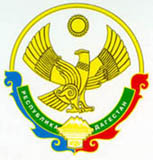 ГОСУДАРСТВЕННОЕ КАЗЕННОЕ ОБЩЕОБРАЗОВАТЕЛЬНОЕ  УЧРЕЖДЕНИЕ РЕСПУБЛИКИ ДАГЕСТАН «ДЖУРМУТСКАЯ СРЕДНЯЯ ОБЩЕОБРАЗОВАТЕЛЬНАЯ ШКОЛА ТЛЯРАТИНСКОГО РАЙОНА» РД,  п/о Туршунай, с. Джурмут, тел. 89679390020, E-mail: dzhurmut@mail.ru	ПРИКАЗ  от «01» сентября 2020 г.                                                                                    №44 «Об осуществлении родительскогоконтроля за организацией питания обучающихся»В целях осуществления контроля родителей (законных представителей) за организациейпитания обучающихся, контроля качества приготовленных блюд в соответствии с утвержденным меню на пищеблоке ГКОУ РД «Джурмкутская СОШ»Приказываю:1Утвердить:1.1.Состав родительского комитета по контролю за организацией горячего питания обучающихся (далее – Комиссия) на 2020-2021учебный год в составе (приложение 1),1.2. Положение о Комиссии ,1.3. План-задание для Комиссии (приложение 2),1.4. Правила бракеража (приложение 3),1.5. Форму  журнала. 1.6. Порядок доступа законных представителей обучающихся в организацию общественного питания.2 .Заместителю директора по ВР Малуев Ш.А.. провести организационные мероприятия по осуществлению контроля родителей (законных представителей) за организацией питания обучающихся в срок до 15.09.2020 г.2.1. Ознакомить родителей с положение родительского контроля за организацией горячего питания в ГКОУ РД «Джурмутская СОШ»2.2. Создать бракеражный журнал родительского контроля.3. Ответственность за исполнение приказа возложить на заместителя директора по ВРМалуев Ш.А4 . Контроль исполнения приказа оставляю за собой.Директор школы __________________ Омаров П.М.С приказом ознакомлены:   Малуев Ш.А ___________________